B U R M I S T R Z   D R E Z D E N K Aogłasza pierwszy przetarg ustny nieograniczony na sprzedaż prawa własności
niżej wymienionej nieruchomości zabudowanej stanowiącej własność Gminy DrezdenkoCena nieruchomości osiągnięta w przetargu jest zwolniona z podatku od towarów i usług zgodnie z art. 43 ust. 1 pkt 10 w związku z art. 29a ust. 8 ustawy z dnia 11 marca 2004 roku o podatku od towarów i usług 
(Dz. U. z 2022 r. poz. 931)Przetarg  zostanie przeprowadzony
30 marca 2023 r. o godz. 900
w siedzibie Urzędu Miejskiego w Drezdenku, ul. Warszawska 1, sala sesyjna (I piętro). Do przetargu mogą przystąpić osoby fizyczne i prawne. Cudzoziemcy na zasadach określonych w ustawie z dnia 24 marca 1920 r. o nabywaniu nieruchomości przez cudzoziemców (tekst jednolity Dz. U. z 2017 r. poz. 2278).Uczestnicy przetargu zobowiązani są przed otwarciem przetargu do przedłożenia komisji przetargowej:dowodu wniesienia wadium, w przypadku osób fizycznych – osobiste stawiennictwo w dniu przetargu z dowodem tożsamości lub reprezentowanie przez pełnomocnika na podstawie pełnomocnictwa;w przypadku osób prawnych oraz innych jednostek organizacyjnych nie posiadających osobowości prawnej, a podlegających wpisom do rejestrów - aktualnego wypisu z rejestru, właściwych pełnomocnictw, dowodów tożsamości osób reprezentujących podmiot.Zgodnie z art. 6 ust. 1 pkt 4 ustawy o opłacie skarbowej (Dz. U. z 2021 r. poz. 1923 ze zm.) - w przypadku przedłożenia pełnomocnictwa, o którym mowa wyżej, należy uiścić opłatę skarbową w wysokości 17.00 zł (część IV załącznika do tej ustawy). Powyższej opłaty nie uiszcza się w przypadku gdy pełnomocnictwo udzielane jest: małżonkowi, wstępnemu, zstępnemu lub rodzeństwu. Wadium należy wnieść najpóźniej do dnia 24 marca 2023 r. – dokonanie wpłaty (z zaznaczeniem, której nieruchomości dotyczy) na rachunek Urzędu Miejskiego w Drezdenku, Lubusko – Wielkopolski Bank Spółdzielczy w Drezdenku, numer konta: 61 8362 0005 0000 0114 2000 0040.Data wniesienia wadium jest datą uznania rachunku bankowego Gminy Drezdenko.Wadium osoby wygrywającej przetarg zalicza się na poczet ceny nabycia nieruchomości. Pozostałym uczestnikom przetargu wadium zostanie zwrócone po przetargu, nie później niż przed upływem 3 dni od dnia zamknięcia przetargu. Wadium ulega przepadkowi na rzecz Gminy w razie uchylenia się osoby wygrywającej przetarg od zawarcia umowy w formie aktu notarialnego.Opis nieruchomości: Działka położona jest w strefie śródmiejskiej Drezdenka przy ul. Willowej. Otoczenie nieruchomości stanowi istniejąca zabudowa mieszkaniowa jednorodzinna oraz tereny targowiska miejskiego, a także tereny niezabudowane. Dojazd do działki drogą z kostki betonowej. W chwili obecnej działka leży w strefie uzbrojenia w energię elektryczną, wodociąg, gaz i kanalizację zbiorczą. Warunki przyłączenia się do mediów określą poszczególni właściciele sieci na wniosek nabywcy nieruchomości. Działka w kształcie prostokąta. Na działce zlokalizowany jest zbiornik przeciwpożarowy z płyt betonowych. Część płyt betonowych znajduje się na sąsiedniej działce. Działka częściowo zadrzewiona. Ogrodzenie działki od ul. Willowej znajduje się w działce drogowej. Na działce znajduje się pomieszczenie gospodarcze.INFORMACJE DODATKOWECena nieruchomości gruntowej osiągnięta w przetargu  płatna jest jednorazowo przed zawarciem umowy w formie aktu notarialnego. Działka numer 997/3 nie jest objęta miejscowym planem zagospodarowania przestrzennego i nie znajduje się w obszarze obowiązkowego sporządzenia planu na podstawie studium uwarunkowań i kierunków zagospodarowania przestrzennego gminy Drezdenko zatwierdzonego uchwałą nr LVIII/361/2022 Rady Miejskiej w Drezdenku z dnia 22.02.2022 r. dla ww. działki w terminie od 1 stycznia 2002 r. nie została wydana decyzja o warunkach zabudowy, natomiast decyzje wydane przed 2002 r. posiadały określony termin ważności – 2 lata. W studium uwarunkowań i kierunków zagospodarowania przestrzennego gminy Drezdenko działka 997/3 położona jest na terenie o wiodącej funkcji mieszkaniowej. Ww. działka nie jest położona na obszarze rewitalizacji wyznaczonym uchwałą nr LIX/375/2022 Rady Miejskiej w Drezdenku z dnia 29.03.2022 r. W dniu 22.12.2022 r. Rada Miejska w Drezdenku podjęła uchwałę nr LXXI/461/2022 w sprawie przyjęcia Gminnego Programu Rewitalizacji Gminy Drezdenko na lata 2022-2030, w którym nie przewidziano konieczności ustanowienia Specjalnej Strefy Rewitalizacji. W dziale III księgi wieczystej widnieje wpis dotyczący ograniczonego prawa rzeczowego dotyczącego  służebności gruntowej polegającej na prawie przejazdu i przechodu przez działkę numer 1156/4 do działki o numerze 1157/1.Termin do złożenia wniosku przez osoby, którym przysługuje pierwszeństwo w nabyciu nieruchomości na podstawie art. 34 ust.1 pkt 1 i pkt  2 ustawy o gospodarce nieruchomościami upłynął dla nieruchomości opisanej w powyższej tabeli: poz. 1  –  17.10.2022 r.Opłaty notarialne i sądowe związane z zawarciem umowy w formie aktu notarialnego oraz założeniem i wpisem do księgi wieczystej, koszty związane z okazaniem granic w całości ponosi nabywca  nieruchomości.Burmistrz Drezdenka stosownie do art. 41 ust. 1 ustawy z dnia 21 sierpnia 1997 r. o gospodarce nieruchomościami (tekst jednolity Dz. U. 
z 2021 r., poz. 1899 ze zm.) obowiązany jest w terminie 21 dni od dnia rozstrzygnięcia przetargu zawiadomić osobę ustaloną jako nabywca  nieruchomości o miejscu i terminie  zawarcia umowy w formie aktu notarialnego.O miejscu i terminie zawarcia umowy w formie aktu notarialnego nabywca zostanie powiadomiony odrębnym pismem. Jeżeli osoba ustalona jako nabywca nieruchomości nie przystąpi bez usprawiedliwienia do zawarcia umowy w miejscu i terminie podanym w zawiadomieniu, Burmistrz Drezdenka może odstąpić od zawarcia umowy, a wpłacone wadium nie podlega zwrotowi.Z dniem podpisania umowy w formie aktu notarialnego na nabywcę przechodzą wszelkie ciężary i korzyści związane z nieruchomością.Przed przystąpieniem do przetargu należy zapoznać się z  warunkami przetargu.Informacje można uzyskać w Urzędzie Miejskim w Drezdenku w Referacie Nieruchomości i Gospodarki Przestrzennej  pok. nr 12,  tel. 95 762 29 68. Ogłoszenia o przetargu zostaną wywieszone na tablicy ogłoszeń w siedzibie Urzędu Miejskiego w Drezdenku, na terenie miasta oraz zostaną opublikowane na stronie internetowej Urzędu i na stronie www.bip.drezdenko.plZastrzega się prawo odwołania przetargu w przypadku zaistnienia uzasadnionych przyczyn.Wywieszono na tablicę ogłoszeń:  17 lutego 2023 r.Zdjęto z tablicy ogłoszeń:           ……………………….. 2023 r.        Burmistrz /-/ Karolina Piotrowska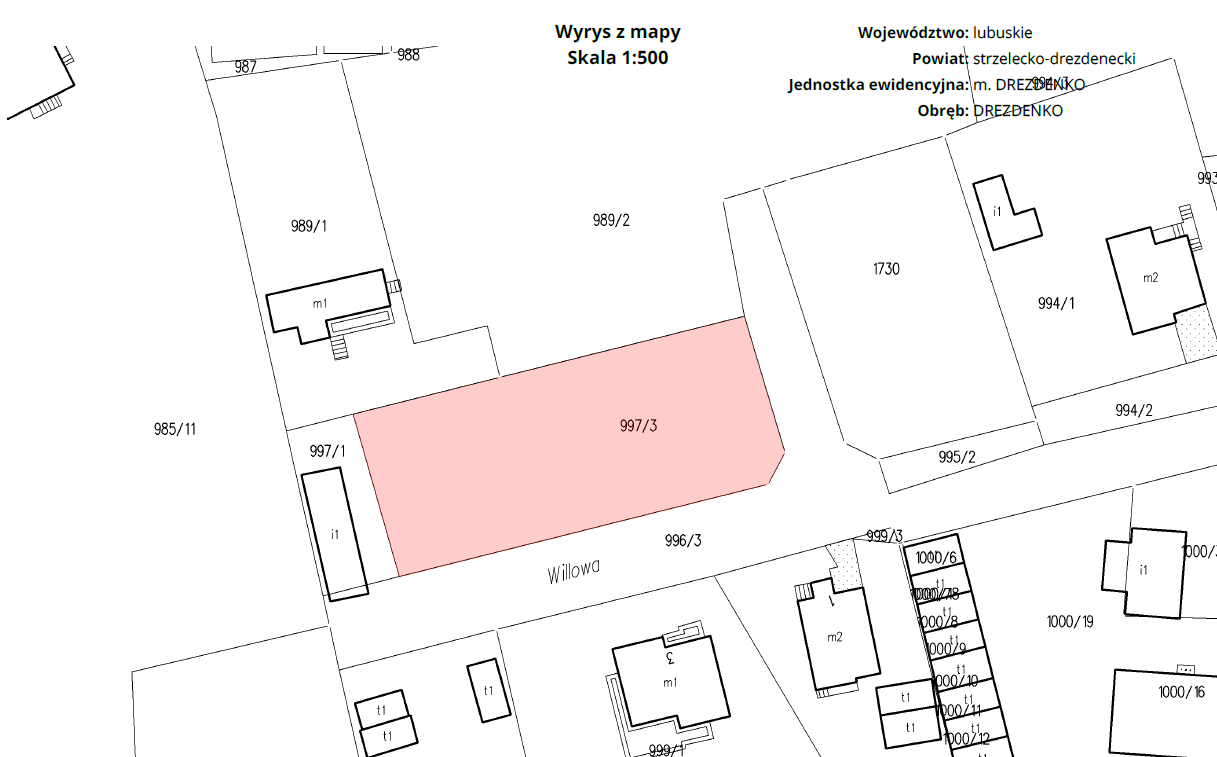 Lp.Położenie nieruchomościNumerksięgi wieczystejNumer obrębuNumerdziałkiPow.działki[ha]Przeznaczenie nieruchomości
i  sposób jej zagospodarowaniaCena wywoławczanieruchomościnetto* [zł]Wadium[zł]Postąpienie[zł]1.DrezdenkoGW1K/00028960/7W dziale III wpis dotyczący ograniczonego prawa rzeczowego dotyczącego  służebności gruntowej polegającej na prawie przejazdu i przechodu przez działkę numer 1156/4 do działki o numerze 1157/1.1997/30,0906Działka numer 997/3 nie jest objęta miejscowym planem zagospodarowania przestrzennego i nie znajduje się w obszarze obowiązkowego sporządzenia planu na podstawie studium uwarunkowań i kierunków zagospodarowania przestrzennego gminy Drezdenko zatwierdzonego uchwałą nr LVIII/361/2022 Rady Miejskiej w Drezdenku z dnia 22.02.2022 r. dla ww. działki w terminie od 1 stycznia 2002 r. nie została wydana decyzja o warunkach zabudowy, natomiast decyzje wydane przed 2002 r. posiadały określony termin ważności – 2 lata. W studium uwarunkowań i kierunków zagospodarowania przestrzennego gminy Drezdenko działka 997/3 położona jest na terenie o wiodącej funkcji mieszkaniowej. Ww. działka nie jest położona na obszarze rewitalizacji wyznaczonym uchwałą nr LIX/375/2022 Rady Miejskiej w Drezdenku z dnia 29.03.2022 r. W dniu 22.12.2022 r. Rada Miejska w Drezdenku podjęła uchwałę nr LXXI/461/2022 w sprawie przyjęcia Gminnego Programu Rewitalizacji Gminy Drezdenko na lata 2022-2030, w którym nie przewidziano konieczności ustanowienia Specjalnej Strefy Rewitalizacji. 91.850,009.185,00920,00